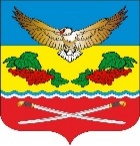                                                              РОСТОВСКАЯ ОБЛАСТЬ                        ЦИМЛЯНСКИЙ РАЙОНМУНИЦИПАЛЬНОЕ ОБРАЗОВАНИЕ «КАЛИНИНСКОЕ СЕЛЬСКОЕ ПОСЕЛЕНИЕ»   СОБРАНИЕ ДЕПУТАТОВКАЛИНИНСКОГО СЕЛЬСКОГО ПОСЕЛЕНИЯРЕШЕНИЕ    23.03.2022	                             № 23                                 ст. Калининская     В соответствии со статьей 30 Федерального закона от 31.07.2020 №248-ФЗ «О государственном контроле (надзоре) и муниципальном контроле в Российской Федерации», Собрание депутатов Калининского сельского поселенияРЕШИЛО:1. Утвердить ключевые показатели и их целевые значения, индикативные показатели по муниципальному контролю в сфере благоустройства на территории Калининского сельского поселения согласно приложению 1 к настоящему решению.2. Настоящее решение вступает в силу со дня его официального опубликования, но не ранее 1 января 2022 года.Председатель Собрания депутатов –глава Калининского сельского поселения                                 Н.Н. КапкановПриложение 1УТВЕРЖДЕНОрешением Собрания депутатовКалининского сельского поселенияот 23.03.2022 № 23Ключевые показатели и их целевые значения,индикативные показатели по муниципальному контролю в сфере благоустройства на территории Калининского сельского поселенияКлючевые показатели по муниципальному контролю в сфере благоустройства на территории Калининского сельского поселения и их целевые значения: 2. Индикативные показатели по муниципальному контролю в сфере благоустройства на территории Калининского сельского поселения: 1) количество проведенных профилактических мероприятий;2) количество проведенных контрольных мероприятий;3) количество поступивших возражений в отношении акта контрольного мероприятия;4) количество выданных предписаний об устранении нарушений обязательных требований;5) количество составленных органом муниципального контроля протоколов об административных правонарушениях, выявленных по результатам контрольных мероприятий.Об утверждении ключевых показателей и их целевых значений, индикативных показателей по муниципальному контролю в сфере благоустройства на территории Калининского сельского поселенияКлючевые показателиЦелевые значения (%)Доля устраненных нарушений обязательных требований от числа выявленных нарушений обязательных требованийНе менее 70Доля обоснованных жалоб на действия (бездействие) контрольного органа и (или) его должностных лиц при проведении контрольных мероприятий от общего количества поступивших жалобНе более 20Доля решений, принятых по результатам контрольных мероприятий, отмененных контрольным органом и (или) судом, от общего количества решенийНе менее 20